PLEASE PROVIDE THE FOLLOWING INFORMATION:PLEASE PROVIDE THE FOLLOWING INFORMATION:PLEASE PROVIDE THE FOLLOWING INFORMATION:PLEASE PROVIDE THE FOLLOWING INFORMATION:PLEASE PROVIDE THE FOLLOWING INFORMATION:PLEASE PROVIDE THE FOLLOWING INFORMATION:PLEASE PROVIDE THE FOLLOWING INFORMATION:PLEASE PROVIDE THE FOLLOWING INFORMATION:PLEASE PROVIDE THE FOLLOWING INFORMATION:PLEASE PROVIDE THE FOLLOWING INFORMATION:PLEASE PROVIDE THE FOLLOWING INFORMATION:PLEASE PROVIDE THE FOLLOWING INFORMATION:PLEASE PROVIDE THE FOLLOWING INFORMATION:PLEASE PROVIDE THE FOLLOWING INFORMATION:PLEASE PROVIDE THE FOLLOWING INFORMATION:PLEASE PROVIDE THE FOLLOWING INFORMATION:PLEASE PROVIDE THE FOLLOWING INFORMATION:PLEASE PROVIDE THE FOLLOWING INFORMATION:PLEASE PROVIDE THE FOLLOWING INFORMATION:PLEASE PROVIDE THE FOLLOWING INFORMATION:PLEASE PROVIDE THE FOLLOWING INFORMATION:PLEASE PROVIDE THE FOLLOWING INFORMATION:PLEASE PROVIDE THE FOLLOWING INFORMATION:PLEASE PROVIDE THE FOLLOWING INFORMATION:PLEASE PROVIDE THE FOLLOWING INFORMATION:PLEASE PROVIDE THE FOLLOWING INFORMATION:PLEASE PROVIDE THE FOLLOWING INFORMATION:PLEASE PROVIDE THE FOLLOWING INFORMATION:PLEASE PROVIDE THE FOLLOWING INFORMATION:PLEASE PROVIDE THE FOLLOWING INFORMATION:ASSEMBLY #:ASSEMBLY NAME:ASSEMBLY NAME:ASSEMBLY NAME:ASSEMBLY NAME:ASSEMBLY NAME:ASSEMBLY NAME:ASSEMBLY NAME:ASSY REV:PCB REV:PCB REV:PCB REV:PCB REV:PCB REV:PCB REV:PCB REV:CONTACT NAME:PHONE #:PHONE #:PHONE #:PHONE #:PHONE #:PHONE #:PHONE #:ACCOUNTS PAYABLE NAME:ACCOUNTS PAYABLE EMAIL:ACCOUNTS PAYABLE EMAIL:ACCOUNTS PAYABLE EMAIL:ACCOUNTS PAYABLE EMAIL:ACCOUNTS PAYABLE EMAIL:ACCOUNTS PAYABLE EMAIL:ACCOUNTS PAYABLE EMAIL:EXPECTED COMPLETION DATE OR TURN TIME (TURN TIME IS AFTER ALL MATERIALS ARE IN HOUSE):EXPECTED COMPLETION DATE OR TURN TIME (TURN TIME IS AFTER ALL MATERIALS ARE IN HOUSE):EXPECTED COMPLETION DATE OR TURN TIME (TURN TIME IS AFTER ALL MATERIALS ARE IN HOUSE):EXPECTED COMPLETION DATE OR TURN TIME (TURN TIME IS AFTER ALL MATERIALS ARE IN HOUSE):EXPECTED COMPLETION DATE OR TURN TIME (TURN TIME IS AFTER ALL MATERIALS ARE IN HOUSE):EXPECTED COMPLETION DATE OR TURN TIME (TURN TIME IS AFTER ALL MATERIALS ARE IN HOUSE):EXPECTED COMPLETION DATE OR TURN TIME (TURN TIME IS AFTER ALL MATERIALS ARE IN HOUSE):EXPECTED COMPLETION DATE OR TURN TIME (TURN TIME IS AFTER ALL MATERIALS ARE IN HOUSE):EXPECTED COMPLETION DATE OR TURN TIME (TURN TIME IS AFTER ALL MATERIALS ARE IN HOUSE):EXPECTED COMPLETION DATE OR TURN TIME (TURN TIME IS AFTER ALL MATERIALS ARE IN HOUSE):EXPECTED COMPLETION DATE OR TURN TIME (TURN TIME IS AFTER ALL MATERIALS ARE IN HOUSE):EXPECTED COMPLETION DATE OR TURN TIME (TURN TIME IS AFTER ALL MATERIALS ARE IN HOUSE):EXPECTED COMPLETION DATE OR TURN TIME (TURN TIME IS AFTER ALL MATERIALS ARE IN HOUSE):EXPECTED COMPLETION DATE OR TURN TIME (TURN TIME IS AFTER ALL MATERIALS ARE IN HOUSE):EXPECTED COMPLETION DATE OR TURN TIME (TURN TIME IS AFTER ALL MATERIALS ARE IN HOUSE):EXPECTED COMPLETION DATE OR TURN TIME (TURN TIME IS AFTER ALL MATERIALS ARE IN HOUSE):EXPECTED COMPLETION DATE OR TURN TIME (TURN TIME IS AFTER ALL MATERIALS ARE IN HOUSE):EXPECTED COMPLETION DATE OR TURN TIME (TURN TIME IS AFTER ALL MATERIALS ARE IN HOUSE):EXPECTED COMPLETION DATE OR TURN TIME (TURN TIME IS AFTER ALL MATERIALS ARE IN HOUSE):EXPECTED COMPLETION DATE OR TURN TIME (TURN TIME IS AFTER ALL MATERIALS ARE IN HOUSE):EXPECTED COMPLETION DATE OR TURN TIME (TURN TIME IS AFTER ALL MATERIALS ARE IN HOUSE):EXPECTED COMPLETION DATE OR TURN TIME (TURN TIME IS AFTER ALL MATERIALS ARE IN HOUSE):EXPECTED COMPLETION DATE OR TURN TIME (TURN TIME IS AFTER ALL MATERIALS ARE IN HOUSE):EXPECTED COMPLETION DATE OR TURN TIME (TURN TIME IS AFTER ALL MATERIALS ARE IN HOUSE):EXPECTED COMPLETION DATE OR TURN TIME (TURN TIME IS AFTER ALL MATERIALS ARE IN HOUSE):EXPECTED COMPLETION DATE OR TURN TIME (TURN TIME IS AFTER ALL MATERIALS ARE IN HOUSE):EXPECTED COMPLETION DATE OR TURN TIME (TURN TIME IS AFTER ALL MATERIALS ARE IN HOUSE):EXPECTED COMPLETION DATE OR TURN TIME (TURN TIME IS AFTER ALL MATERIALS ARE IN HOUSE):EXPECTED COMPLETION DATE OR TURN TIME (TURN TIME IS AFTER ALL MATERIALS ARE IN HOUSE):EXPECTED COMPLETION DATE OR TURN TIME (TURN TIME IS AFTER ALL MATERIALS ARE IN HOUSE):DUE DATE:DUE DATE:DUE DATE:DUE DATE:TURN TIME:TURN TIME:TURN TIME:TURN TIME:TURN TIME:TURN TIME:QTY(S) REQUESTED:QTY(S) REQUESTED:QTY(S) REQUESTED:QTY(S) REQUESTED:IF MULTIPLE RELEASES, PLEASE SPECIFY DATES AND QUANTITIES NEEDED:IF MULTIPLE RELEASES, PLEASE SPECIFY DATES AND QUANTITIES NEEDED:IF MULTIPLE RELEASES, PLEASE SPECIFY DATES AND QUANTITIES NEEDED:IF MULTIPLE RELEASES, PLEASE SPECIFY DATES AND QUANTITIES NEEDED:IF MULTIPLE RELEASES, PLEASE SPECIFY DATES AND QUANTITIES NEEDED:IF MULTIPLE RELEASES, PLEASE SPECIFY DATES AND QUANTITIES NEEDED:IF MULTIPLE RELEASES, PLEASE SPECIFY DATES AND QUANTITIES NEEDED:IF MULTIPLE RELEASES, PLEASE SPECIFY DATES AND QUANTITIES NEEDED:IF MULTIPLE RELEASES, PLEASE SPECIFY DATES AND QUANTITIES NEEDED:IF MULTIPLE RELEASES, PLEASE SPECIFY DATES AND QUANTITIES NEEDED:IF MULTIPLE RELEASES, PLEASE SPECIFY DATES AND QUANTITIES NEEDED:IF MULTIPLE RELEASES, PLEASE SPECIFY DATES AND QUANTITIES NEEDED:IF MULTIPLE RELEASES, PLEASE SPECIFY DATES AND QUANTITIES NEEDED:IF MULTIPLE RELEASES, PLEASE SPECIFY DATES AND QUANTITIES NEEDED:IF MULTIPLE RELEASES, PLEASE SPECIFY DATES AND QUANTITIES NEEDED:FORECAST:FORECAST:FORECAST:FORECAST:FORECAST:FORECAST:FORECAST:FORECAST:FORECAST:FORECAST:FORECAST:FORECAST:FORECAST:FORECAST:FORECAST:DIE PLACEMENT SECTIONDIE PLACEMENT SECTIONDIE PLACEMENT SECTIONDIE PLACEMENT SECTIONDIE PLACEMENT SECTIONDIE PLACEMENT SECTIONDIE PLACEMENT SECTIONDIE PLACEMENT SECTIONDIE PLACEMENT SECTIONDIE PLACEMENT SECTIONDIE PLACEMENT SECTIONDIE PLACEMENT SECTIONDIE PLACEMENT SECTIONDIE PLACEMENT SECTIONDIE PLACEMENT SECTIONDIE PLACEMENT SECTIONDIE PLACEMENT SECTIONDIE PLACEMENT SECTIONDIE PLACEMENT SECTIONDIE PLACEMENT SECTIONDIE PLACEMENT SECTIONDIE PLACEMENT SECTIONDIE PLACEMENT SECTIONDIE PLACEMENT SECTIONDIE PLACEMENT SECTIONDIE PLACEMENT SECTIONDIE PLACEMENT SECTIONDIE PLACEMENT SECTIONDIE PLACEMENT SECTIONDIE PLACEMENT SECTIONDIE PLACEMENT REQUIRED?DIE PLACEMENT REQUIRED?DIE PLACEMENT REQUIRED?DIE PLACEMENT REQUIRED?DIE PLACEMENT REQUIRED?DIE PLACEMENT REQUIRED?DIE PLACEMENT REQUIRED?DIE PLACEMENT REQUIRED?DIE PLACEMENT DRAWING PROVIDED?DIE PLACEMENT DRAWING PROVIDED?DIE PLACEMENT DRAWING PROVIDED?DIE PLACEMENT DRAWING PROVIDED?DIE PLACEMENT DRAWING PROVIDED?DIE PLACEMENT DRAWING PROVIDED?DIE PLACEMENT DRAWING PROVIDED?DIE PLACEMENT DRAWING PROVIDED?DIE PLACEMENT DRAWING PROVIDED?DIE PLACEMENT DRAWING PROVIDED?DIE PLACEMENT DRAWING PROVIDED?DIE PLACEMENT DRAWING PROVIDED?IF NO DRAWING IS PROVIDED, LIST DIE PLACEMENT DETAILS INCLUDING TOLERANCES ON THE LINE BELOW:IF NO DRAWING IS PROVIDED, LIST DIE PLACEMENT DETAILS INCLUDING TOLERANCES ON THE LINE BELOW:IF NO DRAWING IS PROVIDED, LIST DIE PLACEMENT DETAILS INCLUDING TOLERANCES ON THE LINE BELOW:IF NO DRAWING IS PROVIDED, LIST DIE PLACEMENT DETAILS INCLUDING TOLERANCES ON THE LINE BELOW:IF NO DRAWING IS PROVIDED, LIST DIE PLACEMENT DETAILS INCLUDING TOLERANCES ON THE LINE BELOW:IF NO DRAWING IS PROVIDED, LIST DIE PLACEMENT DETAILS INCLUDING TOLERANCES ON THE LINE BELOW:IF NO DRAWING IS PROVIDED, LIST DIE PLACEMENT DETAILS INCLUDING TOLERANCES ON THE LINE BELOW:IF NO DRAWING IS PROVIDED, LIST DIE PLACEMENT DETAILS INCLUDING TOLERANCES ON THE LINE BELOW:IF NO DRAWING IS PROVIDED, LIST DIE PLACEMENT DETAILS INCLUDING TOLERANCES ON THE LINE BELOW:IF NO DRAWING IS PROVIDED, LIST DIE PLACEMENT DETAILS INCLUDING TOLERANCES ON THE LINE BELOW:IF NO DRAWING IS PROVIDED, LIST DIE PLACEMENT DETAILS INCLUDING TOLERANCES ON THE LINE BELOW:IF NO DRAWING IS PROVIDED, LIST DIE PLACEMENT DETAILS INCLUDING TOLERANCES ON THE LINE BELOW:IF NO DRAWING IS PROVIDED, LIST DIE PLACEMENT DETAILS INCLUDING TOLERANCES ON THE LINE BELOW:IF NO DRAWING IS PROVIDED, LIST DIE PLACEMENT DETAILS INCLUDING TOLERANCES ON THE LINE BELOW:IF NO DRAWING IS PROVIDED, LIST DIE PLACEMENT DETAILS INCLUDING TOLERANCES ON THE LINE BELOW:IF NO DRAWING IS PROVIDED, LIST DIE PLACEMENT DETAILS INCLUDING TOLERANCES ON THE LINE BELOW:IF NO DRAWING IS PROVIDED, LIST DIE PLACEMENT DETAILS INCLUDING TOLERANCES ON THE LINE BELOW:IF NO DRAWING IS PROVIDED, LIST DIE PLACEMENT DETAILS INCLUDING TOLERANCES ON THE LINE BELOW:IF NO DRAWING IS PROVIDED, LIST DIE PLACEMENT DETAILS INCLUDING TOLERANCES ON THE LINE BELOW:IF NO DRAWING IS PROVIDED, LIST DIE PLACEMENT DETAILS INCLUDING TOLERANCES ON THE LINE BELOW:IF NO DRAWING IS PROVIDED, LIST DIE PLACEMENT DETAILS INCLUDING TOLERANCES ON THE LINE BELOW:IF NO DRAWING IS PROVIDED, LIST DIE PLACEMENT DETAILS INCLUDING TOLERANCES ON THE LINE BELOW:IF NO DRAWING IS PROVIDED, LIST DIE PLACEMENT DETAILS INCLUDING TOLERANCES ON THE LINE BELOW:IF NO DRAWING IS PROVIDED, LIST DIE PLACEMENT DETAILS INCLUDING TOLERANCES ON THE LINE BELOW:IF NO DRAWING IS PROVIDED, LIST DIE PLACEMENT DETAILS INCLUDING TOLERANCES ON THE LINE BELOW:IF NO DRAWING IS PROVIDED, LIST DIE PLACEMENT DETAILS INCLUDING TOLERANCES ON THE LINE BELOW:IF NO DRAWING IS PROVIDED, LIST DIE PLACEMENT DETAILS INCLUDING TOLERANCES ON THE LINE BELOW:IF NO DRAWING IS PROVIDED, LIST DIE PLACEMENT DETAILS INCLUDING TOLERANCES ON THE LINE BELOW:IF NO DRAWING IS PROVIDED, LIST DIE PLACEMENT DETAILS INCLUDING TOLERANCES ON THE LINE BELOW:IF NO DRAWING IS PROVIDED, LIST DIE PLACEMENT DETAILS INCLUDING TOLERANCES ON THE LINE BELOW:DIE ATTACH CHEMISTRY:DIE ATTACH CHEMISTRY:DIE ATTACH CHEMISTRY:DIE DETAILS:DIE DETAILS:DIE DETAILS:PAD SIZE:PAD SIZE:PAD SIZE:PAD SIZE:PAD SIZE:PAD SIZE:PAD SIZE:PAD SIZE:PAD SIZE:PAD MATERIAL:PAD MATERIAL:PAD MATERIAL:PAD MATERIAL:PAD MATERIAL:SUBSTRATE DETAILS:SUBSTRATE DETAILS:SUBSTRATE DETAILS:PAD SIZE:PAD SIZE:PAD SIZE:PAD SIZE:PAD SIZE:PAD SIZE:PAD SIZE:PAD SIZE:PAD SIZE:PAD MATERIAL:PAD MATERIAL:PAD MATERIAL:PAD MATERIAL:PAD MATERIAL:CST’S PREFERRED PCB PLATING MATERIAL IS ENEPIG (30µ SOFT GOLD IS MINIMUM FOR WIRE BONDING)CST’S PREFERRED PCB PLATING MATERIAL IS ENEPIG (30µ SOFT GOLD IS MINIMUM FOR WIRE BONDING)CST’S PREFERRED PCB PLATING MATERIAL IS ENEPIG (30µ SOFT GOLD IS MINIMUM FOR WIRE BONDING)CST’S PREFERRED PCB PLATING MATERIAL IS ENEPIG (30µ SOFT GOLD IS MINIMUM FOR WIRE BONDING)CST’S PREFERRED PCB PLATING MATERIAL IS ENEPIG (30µ SOFT GOLD IS MINIMUM FOR WIRE BONDING)CST’S PREFERRED PCB PLATING MATERIAL IS ENEPIG (30µ SOFT GOLD IS MINIMUM FOR WIRE BONDING)CST’S PREFERRED PCB PLATING MATERIAL IS ENEPIG (30µ SOFT GOLD IS MINIMUM FOR WIRE BONDING)CST’S PREFERRED PCB PLATING MATERIAL IS ENEPIG (30µ SOFT GOLD IS MINIMUM FOR WIRE BONDING)CST’S PREFERRED PCB PLATING MATERIAL IS ENEPIG (30µ SOFT GOLD IS MINIMUM FOR WIRE BONDING)CST’S PREFERRED PCB PLATING MATERIAL IS ENEPIG (30µ SOFT GOLD IS MINIMUM FOR WIRE BONDING)CST’S PREFERRED PCB PLATING MATERIAL IS ENEPIG (30µ SOFT GOLD IS MINIMUM FOR WIRE BONDING)CST’S PREFERRED PCB PLATING MATERIAL IS ENEPIG (30µ SOFT GOLD IS MINIMUM FOR WIRE BONDING)CST’S PREFERRED PCB PLATING MATERIAL IS ENEPIG (30µ SOFT GOLD IS MINIMUM FOR WIRE BONDING)CST’S PREFERRED PCB PLATING MATERIAL IS ENEPIG (30µ SOFT GOLD IS MINIMUM FOR WIRE BONDING)CST’S PREFERRED PCB PLATING MATERIAL IS ENEPIG (30µ SOFT GOLD IS MINIMUM FOR WIRE BONDING)CST’S PREFERRED PCB PLATING MATERIAL IS ENEPIG (30µ SOFT GOLD IS MINIMUM FOR WIRE BONDING)CST’S PREFERRED PCB PLATING MATERIAL IS ENEPIG (30µ SOFT GOLD IS MINIMUM FOR WIRE BONDING)CST’S PREFERRED PCB PLATING MATERIAL IS ENEPIG (30µ SOFT GOLD IS MINIMUM FOR WIRE BONDING)CST’S PREFERRED PCB PLATING MATERIAL IS ENEPIG (30µ SOFT GOLD IS MINIMUM FOR WIRE BONDING)CST’S PREFERRED PCB PLATING MATERIAL IS ENEPIG (30µ SOFT GOLD IS MINIMUM FOR WIRE BONDING)CST’S PREFERRED PCB PLATING MATERIAL IS ENEPIG (30µ SOFT GOLD IS MINIMUM FOR WIRE BONDING)CST’S PREFERRED PCB PLATING MATERIAL IS ENEPIG (30µ SOFT GOLD IS MINIMUM FOR WIRE BONDING)CST’S PREFERRED PCB PLATING MATERIAL IS ENEPIG (30µ SOFT GOLD IS MINIMUM FOR WIRE BONDING)CST’S PREFERRED PCB PLATING MATERIAL IS ENEPIG (30µ SOFT GOLD IS MINIMUM FOR WIRE BONDING)CST’S PREFERRED PCB PLATING MATERIAL IS ENEPIG (30µ SOFT GOLD IS MINIMUM FOR WIRE BONDING)CST’S PREFERRED PCB PLATING MATERIAL IS ENEPIG (30µ SOFT GOLD IS MINIMUM FOR WIRE BONDING)CST’S PREFERRED PCB PLATING MATERIAL IS ENEPIG (30µ SOFT GOLD IS MINIMUM FOR WIRE BONDING)CST’S PREFERRED PCB PLATING MATERIAL IS ENEPIG (30µ SOFT GOLD IS MINIMUM FOR WIRE BONDING)CST’S PREFERRED PCB PLATING MATERIAL IS ENEPIG (30µ SOFT GOLD IS MINIMUM FOR WIRE BONDING)CST’S PREFERRED PCB PLATING MATERIAL IS ENEPIG (30µ SOFT GOLD IS MINIMUM FOR WIRE BONDING)MAX Z CLEARANCE FOR DIE:MAX Z CLEARANCE FOR DIE:MAX Z CLEARANCE FOR DIE:MAX Z CLEARANCE FOR DIE:MAX Z CLEARANCE FOR DIE:MAX Z CLEARANCE FOR SUBSTRATE:MAX Z CLEARANCE FOR SUBSTRATE:MAX Z CLEARANCE FOR SUBSTRATE:MAX Z CLEARANCE FOR SUBSTRATE:MAX Z CLEARANCE FOR SUBSTRATE:MAX Z CLEARANCE FOR SUBSTRATE:MAX Z CLEARANCE FOR SUBSTRATE:MAX Z CLEARANCE FOR SUBSTRATE:MAX Z CLEARANCE FOR SUBSTRATE:MAX Z CLEARANCE FOR SUBSTRATE:MAX Z CLEARANCE FOR SUBSTRATE:MAX Z CLEARANCE FOR SUBSTRATE:MAX Z CLEARANCE FOR SUBSTRATE:SPEC SHEET FOR DIE PROVIDED?SPEC SHEET FOR DIE PROVIDED?SPEC SHEET FOR DIE PROVIDED?SPEC SHEET FOR DIE PROVIDED?SPEC SHEET FOR DIE PROVIDED?SPEC SHEET FOR DIE PROVIDED?SPEC SHEET FOR DIE PROVIDED?SPEC SHEET FOR DIE PROVIDED?SPEC SHEET FOR DIE PROVIDED?SPEC SHEET FOR DIE PROVIDED?SPEC SHEET FOR DIE PROVIDED?SPEC SHEET FOR DIE PROVIDED?SPEC SHEET FOR DIE PROVIDED?SPEC SHEET FOR DIE PROVIDED?SPEC SHEET FOR DIE PROVIDED?SPEC SHEET FOR DIE PROVIDED?SPEC SHEET FOR DIE PROVIDED?WIRE BONDING SECTIONWIRE BONDING SECTIONWIRE BONDING SECTIONWIRE BONDING SECTIONWIRE BONDING SECTIONWIRE BONDING SECTIONWIRE BONDING SECTIONWIRE BONDING SECTIONWIRE BONDING SECTIONWIRE BONDING SECTIONWIRE BONDING SECTIONWIRE BONDING SECTIONWIRE BONDING SECTIONWIRE BONDING SECTIONWIRE BONDING SECTIONWIRE BONDING SECTIONWIRE BONDING SECTIONWIRE BONDING SECTIONWIRE BONDING SECTIONWIRE BONDING SECTIONWIRE BONDING SECTIONWIRE BONDING SECTIONWIRE BONDING SECTIONWIRE BONDING SECTIONWIRE BONDING SECTIONWIRE BONDING SECTIONWIRE BONDING SECTIONWIRE BONDING SECTIONWIRE BONDING SECTIONWIRE BONDING SECTIONBOND TYPE:BOND TYPE:BOND TYPE:BOND TYPE:BOND TYPE:BOND TYPE:BOND WIRE MATERIAL:BOND WIRE MATERIAL:BOND WIRE MATERIAL:BOND WIRE MATERIAL:BOND WIRE MATERIAL:BOND WIRE MATERIAL:BOND WIRE MATERIAL:BOND WIRE MATERIAL:BOND WIRE MATERIAL:BOND WIRE THICKNESS:BOND WIRE THICKNESS:BOND WIRE THICKNESS:BOND WIRE THICKNESS:BOND WIRE THICKNESS:BOND WIRE THICKNESS:NUMBER OF BONDS:NUMBER OF BONDS:NUMBER OF BONDS:NUMBER OF BONDS:NUMBER OF BONDS:NUMBER OF BONDS:NUMBER OF BONDS:NUMBER OF BONDS:NUMBER OF BONDS:BONDING DRAWING:BONDING DRAWING:BONDING DRAWING:BONDING DRAWING:BONDING DRAWING:BONDING DRAWING:BONDING DRAWING:BONDING DRAWING:BONDING DRAWING:BONDING DRAWING:BONDING DRAWING:BONDING DRAWING:BONDING DRAWING:BONDING DRAWING:BONDING DRAWING:BONDING DRAWING:BONDING DRAWING:BOND LENGTH(S):(DISTANCES FROM DIE PAD TO SUBSTRATE PAD)BOND LENGTH(S):(DISTANCES FROM DIE PAD TO SUBSTRATE PAD)BOND LENGTH(S):(DISTANCES FROM DIE PAD TO SUBSTRATE PAD)BOND LENGTH(S):(DISTANCES FROM DIE PAD TO SUBSTRATE PAD)BOND LENGTH(S):(DISTANCES FROM DIE PAD TO SUBSTRATE PAD)BOND LENGTH(S):(DISTANCES FROM DIE PAD TO SUBSTRATE PAD)BOND LENGTH(S):(DISTANCES FROM DIE PAD TO SUBSTRATE PAD)BOND LENGTH(S):(DISTANCES FROM DIE PAD TO SUBSTRATE PAD)BOND LENGTH(S):(DISTANCES FROM DIE PAD TO SUBSTRATE PAD)BOND LENGTH(S):(DISTANCES FROM DIE PAD TO SUBSTRATE PAD)BOND LENGTH(S):(DISTANCES FROM DIE PAD TO SUBSTRATE PAD)BOND LENGTH(S):(DISTANCES FROM DIE PAD TO SUBSTRATE PAD)BOND LENGTH(S):(DISTANCES FROM DIE PAD TO SUBSTRATE PAD)BOND LENGTH(S):(DISTANCES FROM DIE PAD TO SUBSTRATE PAD)BOND LENGTH(S):(DISTANCES FROM DIE PAD TO SUBSTRATE PAD)BOND LENGTH(S):(DISTANCES FROM DIE PAD TO SUBSTRATE PAD)BOND LENGTH(S):(DISTANCES FROM DIE PAD TO SUBSTRATE PAD)AMPS PER BOND:AMPS PER BOND:AMPS PER BOND:AMPS PER BOND:AMPS PER BOND:AMPS PER BOND:BONDING FIXTURE NEEDED?BONDING FIXTURE NEEDED?BONDING FIXTURE NEEDED?BONDING FIXTURE NEEDED?BONDING FIXTURE NEEDED?BONDING FIXTURE NEEDED?BONDING FIXTURE NEEDED?BONDING FIXTURE NEEDED?BONDING FIXTURE NEEDED?NOTE: FOR WIRE BONDING ALL COMPONENTS NEED TO BE ABLE TO WITHSTAND 130ºCNOTE: FOR WIRE BONDING ALL COMPONENTS NEED TO BE ABLE TO WITHSTAND 130ºCNOTE: FOR WIRE BONDING ALL COMPONENTS NEED TO BE ABLE TO WITHSTAND 130ºCNOTE: FOR WIRE BONDING ALL COMPONENTS NEED TO BE ABLE TO WITHSTAND 130ºCNOTE: FOR WIRE BONDING ALL COMPONENTS NEED TO BE ABLE TO WITHSTAND 130ºCNOTE: FOR WIRE BONDING ALL COMPONENTS NEED TO BE ABLE TO WITHSTAND 130ºCNOTE: FOR WIRE BONDING ALL COMPONENTS NEED TO BE ABLE TO WITHSTAND 130ºCNOTE: FOR WIRE BONDING ALL COMPONENTS NEED TO BE ABLE TO WITHSTAND 130ºCNOTE: FOR WIRE BONDING ALL COMPONENTS NEED TO BE ABLE TO WITHSTAND 130ºCNOTE: FOR WIRE BONDING ALL COMPONENTS NEED TO BE ABLE TO WITHSTAND 130ºCNOTE: FOR WIRE BONDING ALL COMPONENTS NEED TO BE ABLE TO WITHSTAND 130ºCNOTE: FOR WIRE BONDING ALL COMPONENTS NEED TO BE ABLE TO WITHSTAND 130ºCNOTE: FOR WIRE BONDING ALL COMPONENTS NEED TO BE ABLE TO WITHSTAND 130ºCNOTE: FOR WIRE BONDING ALL COMPONENTS NEED TO BE ABLE TO WITHSTAND 130ºCNOTE: FOR WIRE BONDING ALL COMPONENTS NEED TO BE ABLE TO WITHSTAND 130ºCNOTE: FOR WIRE BONDING ALL COMPONENTS NEED TO BE ABLE TO WITHSTAND 130ºCNOTE: FOR WIRE BONDING ALL COMPONENTS NEED TO BE ABLE TO WITHSTAND 130ºCNOTE: FOR WIRE BONDING ALL COMPONENTS NEED TO BE ABLE TO WITHSTAND 130ºCNOTE: FOR WIRE BONDING ALL COMPONENTS NEED TO BE ABLE TO WITHSTAND 130ºCNOTE: FOR WIRE BONDING ALL COMPONENTS NEED TO BE ABLE TO WITHSTAND 130ºCNOTE: FOR WIRE BONDING ALL COMPONENTS NEED TO BE ABLE TO WITHSTAND 130ºCNOTE: FOR WIRE BONDING ALL COMPONENTS NEED TO BE ABLE TO WITHSTAND 130ºCNOTE: FOR WIRE BONDING ALL COMPONENTS NEED TO BE ABLE TO WITHSTAND 130ºCNOTE: FOR WIRE BONDING ALL COMPONENTS NEED TO BE ABLE TO WITHSTAND 130ºCNOTE: FOR WIRE BONDING ALL COMPONENTS NEED TO BE ABLE TO WITHSTAND 130ºCNOTE: FOR WIRE BONDING ALL COMPONENTS NEED TO BE ABLE TO WITHSTAND 130ºCNOTE: FOR WIRE BONDING ALL COMPONENTS NEED TO BE ABLE TO WITHSTAND 130ºCNOTE: FOR WIRE BONDING ALL COMPONENTS NEED TO BE ABLE TO WITHSTAND 130ºCNOTE: FOR WIRE BONDING ALL COMPONENTS NEED TO BE ABLE TO WITHSTAND 130ºCNOTE: FOR WIRE BONDING ALL COMPONENTS NEED TO BE ABLE TO WITHSTAND 130ºCSHEAR/PULL TESTING REQUIRED?SHEAR/PULL TESTING REQUIRED?SHEAR/PULL TESTING REQUIRED?SHEAR/PULL TESTING REQUIRED?SHEAR/PULL TESTING REQUIRED?SHEAR/PULL TESTING REQUIRED?SHEAR/PULL TESTING REQUIRED?SHEAR/PULL TESTING REQUIRED?SHEAR/PULL TESTING REQUIRED?SHEAR/PULL TESTING REQUIRED?SHEAR/PULL TESTING REQUIRED?TESTING REQUIRED?TESTING REQUIRED?TESTING REQUIRED?TESTING REQUIRED?TESTING REQUIRED?TESTING REQUIRED?TESTING REQUIRED?TESTING REQUIRED?TESTING REQUIRED?TEST EQUIPMENT NEEDED?TEST EQUIPMENT NEEDED?TEST EQUIPMENT NEEDED?TEST EQUIPMENT NEEDED?TEST EQUIPMENT NEEDED?TEST EQUIPMENT NEEDED?TEST EQUIPMENT NEEDED?TEST PROCEDURE:TEST PROCEDURE:TEST PROCEDURE:TEST PROCEDURE:TEST PROCEDURE:TEST PROCEDURE:TEST PROCEDURE:TEST PROCEDURE:TEST PROCEDURE:PROTECTIVE PACKAGING FOR WIRE BONDS?PROTECTIVE PACKAGING FOR WIRE BONDS?PROTECTIVE PACKAGING FOR WIRE BONDS?PROTECTIVE PACKAGING FOR WIRE BONDS?PROTECTIVE PACKAGING FOR WIRE BONDS?PROTECTIVE PACKAGING FOR WIRE BONDS?PROTECTIVE PACKAGING FOR WIRE BONDS?PROTECTIVE PACKAGING FOR WIRE BONDS?PROTECTIVE PACKAGING FOR WIRE BONDS?PROTECTIVE PACKAGING FOR WIRE BONDS?PROTECTIVE PACKAGING FOR WIRE BONDS?PROTECTIVE PACKAGING FOR WIRE BONDS?PROTECTIVE PACKAGING FOR WIRE BONDS?PROTECTIVE PACKAGING FOR WIRE BONDS?PROTECTIVE PACKAGING FOR WIRE BONDS?PROTECTIVE PACKAGING FOR WIRE BONDS?PROTECTIVE PACKAGING FOR WIRE BONDS?ENCAPSULATION SECTIONENCAPSULATION SECTIONENCAPSULATION SECTIONENCAPSULATION SECTIONENCAPSULATION SECTIONENCAPSULATION SECTIONENCAPSULATION SECTIONENCAPSULATION SECTIONENCAPSULATION SECTIONENCAPSULATION SECTIONENCAPSULATION SECTIONENCAPSULATION SECTIONENCAPSULATION SECTIONENCAPSULATION SECTIONENCAPSULATION SECTIONENCAPSULATION SECTIONENCAPSULATION SECTIONENCAPSULATION SECTIONENCAPSULATION SECTIONENCAPSULATION SECTIONENCAPSULATION SECTIONENCAPSULATION SECTIONENCAPSULATION SECTIONENCAPSULATION SECTIONENCAPSULATION SECTIONENCAPSULATION SECTIONENCAPSULATION SECTIONENCAPSULATION SECTIONENCAPSULATION SECTIONENCAPSULATION SECTIONENCAPSULATION METHOD(S):ENCAPSULATION METHOD(S):ENCAPSULATION METHOD(S):ENCAPSULATION METHOD(S):ENCAPSULATION METHOD(S):ENCAPSULATION METHOD(S):ENCAPSULATION METHOD(S):ENCAPSULATION METHOD(S):ENCAPSULATION METHOD(S):   GLOB TOP   GLOB TOP   GLOB TOP   GLOB TOP   GLOB TOP   DAM & FILL   DAM & FILL   DAM & FILL   DAM & FILL   DAM & FILL   DAM & FILL   DAM & FILL   POTTING   POTTING   POTTING   POTTING   POTTING   NO ENCAPSULATION   NO ENCAPSULATION   NO ENCAPSULATION   NO ENCAPSULATIONLIST ALL REQUIRED CHEMISTRIES:LIST ALL REQUIRED CHEMISTRIES:LIST ALL REQUIRED CHEMISTRIES:LIST ALL REQUIRED CHEMISTRIES:LIST ALL REQUIRED CHEMISTRIES:LIST ALL REQUIRED CHEMISTRIES:LIST ALL REQUIRED CHEMISTRIES:LIST ALL REQUIRED CHEMISTRIES:LIST ALL REQUIRED CHEMISTRIES:LIST ALL REQUIRED CHEMISTRIES:IF PERFORMING GLOB TOP→IF PERFORMING GLOB TOP→IF PERFORMING GLOB TOP→IF PERFORMING GLOB TOP→IF PERFORMING GLOB TOP→IF PERFORMING GLOB TOP→IF PERFORMING GLOB TOP→IF PERFORMING GLOB TOP→REQUIREMENTS:REQUIREMENTS:REQUIREMENTS:REQUIREMENTS:REQUIREMENTS:   THERMAL   THERMAL   THERMAL   THERMAL   THERMAL   THERMAL   THERMAL   THERMAL   WATER-PROOF   WATER-PROOF   WATER-PROOF   WATER-PROOF   WATER-PROOF   WATER-PROOF   WATER-PROOF   WATER-PROOF   COLORED   OTHER:   OTHER:   OTHER:   OTHER:   OTHER:   OTHER:   OTHER:   OTHER:MAX HEIGHT:MAX HEIGHT:DIMENSIONS:DIMENSIONS:DIMENSIONS:DIMENSIONS:DIMENSIONS:↓NOTES/COMMENTS↓↓NOTES/COMMENTS↓↓NOTES/COMMENTS↓↓NOTES/COMMENTS↓↓NOTES/COMMENTS↓↓NOTES/COMMENTS↓↓NOTES/COMMENTS↓↓NOTES/COMMENTS↓↓NOTES/COMMENTS↓↓NOTES/COMMENTS↓↓NOTES/COMMENTS↓↓NOTES/COMMENTS↓↓NOTES/COMMENTS↓↓NOTES/COMMENTS↓↓NOTES/COMMENTS↓↓NOTES/COMMENTS↓↓NOTES/COMMENTS↓↓NOTES/COMMENTS↓↓NOTES/COMMENTS↓↓NOTES/COMMENTS↓↓NOTES/COMMENTS↓↓NOTES/COMMENTS↓↓NOTES/COMMENTS↓↓NOTES/COMMENTS↓↓NOTES/COMMENTS↓↓NOTES/COMMENTS↓↓NOTES/COMMENTS↓↓NOTES/COMMENTS↓↓NOTES/COMMENTS↓↓NOTES/COMMENTS↓↑CLICK TO INSERT PICTURE↑↑CLICK TO INSERT PICTURE↑↑CLICK TO INSERT PICTURE↑↑CLICK TO INSERT PICTURE↑↑CLICK TO INSERT PICTURE↑↑CLICK TO INSERT PICTURE↑↑CLICK TO INSERT PICTURE↑↑CLICK TO INSERT PICTURE↑↑CLICK TO INSERT PICTURE↑↑CLICK TO INSERT PICTURE↑↑CLICK TO INSERT PICTURE↑↑CLICK TO INSERT PICTURE↑↑CLICK TO INSERT PICTURE↑↑CLICK TO INSERT PICTURE↑↑CLICK TO INSERT PICTURE↑↑CLICK TO INSERT PICTURE↑↑CLICK TO INSERT PICTURE↑↑CLICK TO INSERT PICTURE↑↑CLICK TO INSERT PICTURE↑↑CLICK TO INSERT PICTURE↑↑CLICK TO INSERT PICTURE↑↑CLICK TO INSERT PICTURE↑↑CLICK TO INSERT PICTURE↑↑CLICK TO INSERT PICTURE↑↑CLICK TO INSERT PICTURE↑↑CLICK TO INSERT PICTURE↑↑CLICK TO INSERT PICTURE↑↑CLICK TO INSERT PICTURE↑↑CLICK TO INSERT PICTURE↑↑CLICK TO INSERT PICTURE↑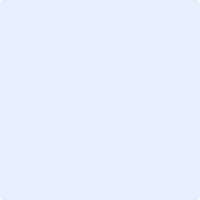 